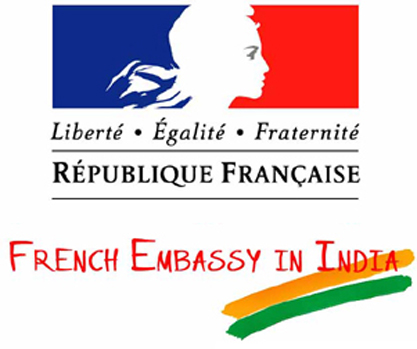 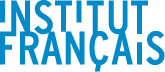                  Application Form for the EXCHANGE Scholarship                                           Please read the guidelines for application before filling the form!                 Application Form for the EXCHANGE Scholarship                                           Please read the guidelines for application before filling the form!                 Application Form for the EXCHANGE Scholarship                                           Please read the guidelines for application before filling the form!                 Application Form for the EXCHANGE Scholarship                                           Please read the guidelines for application before filling the form!                 Application Form for the EXCHANGE Scholarship                                           Please read the guidelines for application before filling the form!                 Application Form for the EXCHANGE Scholarship                                           Please read the guidelines for application before filling the form!                 Application Form for the EXCHANGE Scholarship                                           Please read the guidelines for application before filling the form!                 Application Form for the EXCHANGE Scholarship                                           Please read the guidelines for application before filling the form!                 Application Form for the EXCHANGE Scholarship                                           Please read the guidelines for application before filling the form!                 Application Form for the EXCHANGE Scholarship                                           Please read the guidelines for application before filling the form!                 Application Form for the EXCHANGE Scholarship                                           Please read the guidelines for application before filling the form!Type your information above the black line with font size 10Type your information above the black line with font size 10Type your information above the black line with font size 10Type your information above the black line with font size 10Type your information above the black line with font size 10Type your information above the black line with font size 10Type your information above the black line with font size 10Type your information above the black line with font size 10Type your information above the black line with font size 10Type your information above the black line with font size 10Type your information above the black line with font size 10Do not alter layout of pages when completing the formDo not alter layout of pages when completing the formDo not alter layout of pages when completing the formDo not alter layout of pages when completing the formDo not alter layout of pages when completing the formDo not alter layout of pages when completing the formDo not alter layout of pages when completing the formDo not alter layout of pages when completing the formDo not alter layout of pages when completing the formDo not alter layout of pages when completing the formDo not alter layout of pages when completing the formYour personal detailsYour personal detailsYour personal detailsYour personal detailsYour personal detailsYour personal detailsYour personal detailsYour personal detailsYour personal detailsYour personal detailsYour personal details Surname Surname Surname SurnameFirst name(s)First name(s)First name(s)Previous surname (if married)Previous surname (if married)Previous surname (if married)Previous surname (if married)Date of Birth (dd / mm / yyyy) Date of Birth (dd / mm / yyyy) Date of Birth (dd / mm / yyyy) GenderGenderGenderGenderPlace of BirthPlace of BirthPlace of BirthNationalityNationalityNationalityNationalityHighest  academic degree obtainedHighest  academic degree obtainedHighest  academic degree obtainedYour current field of studyYour current field of studyYour current field of studyYour current field of studyYour current field of studyYour current field of studyYour current field of studyYour current field of studyYour current field of studyYour current field of studyYour current field of studyDegreeDegreeDegreeDegreeSpecialisation subjectSpecialisation subjectSpecialisation subjectPeriod for  which Scholarship is required (dd/mm/yy-dd/mm/yy)Period for  which Scholarship is required (dd/mm/yy-dd/mm/yy)Period for  which Scholarship is required (dd/mm/yy-dd/mm/yy)Period for  which Scholarship is required (dd/mm/yy-dd/mm/yy)Number of MonthsNumber of MonthsNumber of Months Contact details of your HOD / professor in charge in India Contact details of your HOD / professor in charge in India Contact details of your HOD / professor in charge in India Contact details of your HOD / professor in charge in India Contact details of your HOD / professor in charge in India Contact details of your HOD / professor in charge in India Contact details of your HOD / professor in charge in India Contact details of your HOD / professor in charge in India Contact details of your HOD / professor in charge in India Contact details of your HOD / professor in charge in India Contact details of your HOD / professor in charge in IndiaName and SurnameName and SurnameName and SurnameName and SurnameName and SurnameName and SurnameName and SurnameName and SurnameName and SurnameUniversity / Institution and DepartmentUniversity / Institution and DepartmentUniversity / Institution and DepartmentUniversity / Institution and DepartmentUniversity / Institution and DepartmentUniversity / Institution and DepartmentUniversity / Institution and DepartmentUniversity / Institution and DepartmentUniversity / Institution and DepartmentDesignationDesignationDesignationE-mailE-mailTel.Your current address Your current address Your current address Your current address Your current address Your current address Your current address Your current address Your current address Your current address Your current address Street, P.O. BoxStreet, P.O. BoxStreet, P.O. Box..TelPostal codeCity/townCity/townCity/townCity/townCity/townCity/townCity/townCountryCountryCountryE-mailE-mailE-mailE-mailYour contact person and host institution in FranceYour contact person and host institution in FranceYour contact person and host institution in FranceYour contact person and host institution in FranceYour contact person and host institution in FranceFirst Name and SurnameUniversity/InstitutionUniversity/InstitutionUniversity/InstitutionDepartment/InstituteDepartment/InstituteDepartment/InstituteStreet/P.O. Box Street/P.O. Box Street/P.O. Box Postal codeCity                                                      E-mail                                             Tel.                Your application statusYour application statusYour application statusYour application statusYour application statusYour application statusYour application statusDo you have a confirmation of your admission in the French institution?Do you have a confirmation of your admission in the French institution?Do you have a confirmation of your admission in the French institution?Do you have a confirmation of your admission in the French institution?Do you have a confirmation of your admission in the French institution?ConfirmedAwaitedAwaitedYour other application(s)Your other application(s)Your other application(s)Your other application(s)Your other application(s)Your other application(s)Your other application(s)Your other application(s)Are you applying for a scholarship to any other institution?Are you applying for a scholarship to any other institution?Are you applying for a scholarship to any other institution?Are you applying for a scholarship to any other institution?Are you applying for a scholarship to any other institution?Are you applying for a scholarship to any other institution?YesNoNoNoIf so, which?If so, which?If so, which?If so, which?If so, which?If so, which?Have you previously been awarded a French Embassy Scholarship?  Have you previously been awarded a French Embassy Scholarship?  Have you previously been awarded a French Embassy Scholarship?  Have you previously been awarded a French Embassy Scholarship?  Have you previously been awarded a French Embassy Scholarship?  Have you previously been awarded a French Embassy Scholarship?  YesNoYearWhen?
Your Curriculum Vitae

Your Curriculum Vitae

Your Curriculum Vitae

Your Curriculum Vitae

Your Curriculum Vitae

Your Curriculum Vitae

Your Curriculum Vitae

Your Curriculum Vitae

Your Curriculum Vitae

Your Curriculum Vitae

Your Curriculum Vitae
XIIth & University examinations / degrees XIIth & University examinations / degrees XIIth & University examinations / degrees XIIth & University examinations / degrees XIIth & University examinations / degrees XIIth & University examinations / degrees XIIth & University examinations / degrees XIIth & University examinations / degrees XIIth & University examinations / degrees XIIth & University examinations / degrees XIIth & University examinations / degrees Period(mm. yyyy)Name of University/InstitutionName of University/InstitutionName of University/InstitutionName of University/InstitutionCityCityDegreeDegreeSpecialisationPercentage / CGPAAcademic / Employment recordAcademic / Employment recordAcademic / Employment recordAcademic / Employment recordAcademic / Employment recordAcademic / Employment recordAcademic / Employment recordAcademic / Employment recordAcademic / Employment recordAcademic / Employment recordAcademic / Employment recordPeriod(mm.yyyy)Period(mm.yyyy)Name of employerName of employerName of employerName of employerOrganisationOrganisationOrganisationPositionPositionPrevious or present study and stays abroad (including ) of at least two months' duration Previous or present study and stays abroad (including ) of at least two months' duration Previous or present study and stays abroad (including ) of at least two months' duration Previous or present study and stays abroad (including ) of at least two months' duration Previous or present study and stays abroad (including ) of at least two months' duration Previous or present study and stays abroad (including ) of at least two months' duration Previous or present study and stays abroad (including ) of at least two months' duration Previous or present study and stays abroad (including ) of at least two months' duration Previous or present study and stays abroad (including ) of at least two months' duration Previous or present study and stays abroad (including ) of at least two months' duration Previous or present study and stays abroad (including ) of at least two months' duration Period(mm.yyyy)Period(mm.yyyy)Period(mm.yyyy)InstitutionCity, CountryCity, CountryCity, CountryCity, CountryFinanced byFinanced byFinanced byFinanced byFrench language proficiency□ NoneDELF / DALF examination            A1 □    A2 □    B1 □    B2 □    C1 □    C2 □If not DELF / DALF, please specify __________________________________________________________________________________________(school / coaching classes / self-taught or any other)Where did you hear about this scholarship?  Professor □   Peer / Senior □  Campus France □  Alliance française  □     If other, please specify____________________________________________________________________________________________________Statement of Purpose (minimum one page, maximum two pages in Times New Roman - 12)Please highlight the reasons for choosing  and the institution where you will be studying. Please also explain why you would be a worthy candidate for the scholarship.I hereby declare that the above statements are true to my knowledge and belief; that I am of sound health and not physically handicapped in a way that would prevent me from carrying out my project in France.The French Embassy has my permission to electronically store my personal data, which is required for my scholarship application and my possible stay in . If a scholarship is awarded to me, my name and institution of origin may be included in lists published by the French Embassy in . If I am awarded a Charpak scholarship of excellence, I agree to become a “Charpak Ambassador” of French higher education when I return to . This may involve taking part in one or two higher education events at the Alliance Française of my city, or in one or two events organized by a Campus France counsellor in my Indian university/ institution of origin. I hereby declare that the above statements are true to my knowledge and belief; that I am of sound health and not physically handicapped in a way that would prevent me from carrying out my project in France.The French Embassy has my permission to electronically store my personal data, which is required for my scholarship application and my possible stay in . If a scholarship is awarded to me, my name and institution of origin may be included in lists published by the French Embassy in . If I am awarded a Charpak scholarship of excellence, I agree to become a “Charpak Ambassador” of French higher education when I return to . This may involve taking part in one or two higher education events at the Alliance Française of my city, or in one or two events organized by a Campus France counsellor in my Indian university/ institution of origin. I hereby declare that the above statements are true to my knowledge and belief; that I am of sound health and not physically handicapped in a way that would prevent me from carrying out my project in France.The French Embassy has my permission to electronically store my personal data, which is required for my scholarship application and my possible stay in . If a scholarship is awarded to me, my name and institution of origin may be included in lists published by the French Embassy in . If I am awarded a Charpak scholarship of excellence, I agree to become a “Charpak Ambassador” of French higher education when I return to . This may involve taking part in one or two higher education events at the Alliance Française of my city, or in one or two events organized by a Campus France counsellor in my Indian university/ institution of origin. I hereby declare that the above statements are true to my knowledge and belief; that I am of sound health and not physically handicapped in a way that would prevent me from carrying out my project in France.The French Embassy has my permission to electronically store my personal data, which is required for my scholarship application and my possible stay in . If a scholarship is awarded to me, my name and institution of origin may be included in lists published by the French Embassy in . If I am awarded a Charpak scholarship of excellence, I agree to become a “Charpak Ambassador” of French higher education when I return to . This may involve taking part in one or two higher education events at the Alliance Française of my city, or in one or two events organized by a Campus France counsellor in my Indian university/ institution of origin. I hereby declare that the above statements are true to my knowledge and belief; that I am of sound health and not physically handicapped in a way that would prevent me from carrying out my project in France.The French Embassy has my permission to electronically store my personal data, which is required for my scholarship application and my possible stay in . If a scholarship is awarded to me, my name and institution of origin may be included in lists published by the French Embassy in . If I am awarded a Charpak scholarship of excellence, I agree to become a “Charpak Ambassador” of French higher education when I return to . This may involve taking part in one or two higher education events at the Alliance Française of my city, or in one or two events organized by a Campus France counsellor in my Indian university/ institution of origin. Place & DateSignature